Instructions for obtaining continuing education (CE) credit2023 Payment for Drugs: Challenges & Opportunities – On Demand	October 21, 2022 – October 20, 2023Course requirementsVizient is committed to complying with the criteria set forth by the accrediting bodies in order to provide quality CE course. We appreciate your participation and value your feedback! Use these instructions to claim continuing education credit. You will need to use Chrome as opposed to Internet Explorer when obtaining credit for this course. To earn CE credit, you must watch the presentation, pass the post-test with a score of 70% or better and submit the evaluation.Watch or listen to the entire program by clicking on the link below and entering the required information.Click here to play recording (60 minutes) or copy and paste this link into your browser: Recording password: (This recording does not require a password)Estimated time to complete activity – 75 minutes (viewing course and completing online process)Participants who received CE credit for the live course are not eligible to receive on demand credit. To complete the online continuing education process and receive credit:Click here and follow the steps below.If the above hyperlink is not functional, please copy and paste this link into your browser: https://continuingeducation.vizientinc.com/content/2023-payment-drugs-challenges-opportunities-demand-0#group-tabs-node-course-default1 A Vizient login account is required to receive CE credit. If you need to obtain a Vizient login account or if you have forgotten your Vizient login information, please contact Vizient Support at VizientSupport@Vizientinc.com or (800) 842-5146.Please use Chrome rather than Internet Explorer when claiming credit.You may be asked to update your profile during the process. It is important that you select your Discipline type in your user profile. Pharmacists and Pharmacy Technicians: Please ensure that your Discipline type, NABP ID and birthdate are listed correctly in your profile. Pharmacy credit is uploaded to CPE Monitor based on this information.You will be on the course landing page – from here you can review the tabs for the course:OverviewVenueFacultyAccreditationObtain CreditChoose the “Obtain Credit” tab.Click on the “Obtain Credit” button.Follow the instructions below. You must complete this process no later than October 20, 2023.*If you see “Register/Take course” tab instead of the “Obtain credit” tab, please follow these steps:Click on the “Log in” link at the top right corner of the page to log in.Choose the “Obtain Credit” tab.Click on the “Obtain Credit” button.Follow the instructions below.POST-TEST INSTRUCTIONS (REQUIRED):Under course progress, choose Post-Test – 2023 Payment for Drugs: Challenges & Opportunities – On Demand and answer each post-test question.You must click on “Finish” to save your answers.You must achieve a passing score of 70% to continue with claiming credit.EVALUATION INSTRUCTIONS (REQUIRED):Under course progress, click on the evaluation titled Evaluation – 2023 Payment for Drugs: Challenges & Opportunities – On DemandYou must click on “Submit” to save your answers. If you do not click on “Submit,” data will be lost for that evaluation.CREDIT INSTRUCTIONS (REQUIRED):Under course progress, choose “Credit” and select “Start”.Claim your type of credit –ACPE Pharmacist or ACPE Pharmacy TechnicianIn the credits field, enter the amount of credit that you are claiming.  Click the box “I agree that I am only claiming credit commensurate with the extent of my participation in the activity”.Review your credit amount and click “Submit”.CERTIFICATES FOR PHARMACISTS AND PHARMACY TECHNICIANS: CPE Monitor prohibits claiming both pharmacist and pharmacy technician CE credit.All credit awarded must be via CPE Monitor; paper certificates and e-certificates are not valid for licensure/certification submission. Pharmacists and pharmacy technicians may print individual statements of credit and their transcripts from their NABP e-profile created at www.mycpemonitor.net or www.nabp.net.It is advisable to monitor the status of your Vizient credit submissions to CPE Monitor by viewing the Reported Credit tab in your user profile. Credit should be posted to your transcript within 24 hours after completing the CE process.ACCOUNT MANAGEMENTClick on My Account to view your transcript, view your courses or to edit your profile.It is recommended that you bookmark your My Account link for easy access.If you have any other questions or need assistance completing the continuing education evaluations, please send an e-mail to continuingeducation@vizientinc.com.Pharmacists learning objectivesAt the conclusion of this activity, pharmacists should be able to: 1.    Discuss recently finalized (IPPS) and proposed (OPPS) rules for reimbursement from Centers for Medicare and Medicaid Services.2.    Identify how to locate newly approved NTAP drug payments for FY2023.3.    Identify drug payment requirements, the sources of information and personnel’s responsibilities in a cross-functional multidisciplinary approach to revenue cycle management.Pharmacy technician learning objectivesAt the conclusion of this activity, pharmacy technicians should be able to: 1.    Develop strategies for ensuring accuracy, completeness of data submitted for reimbursement and analytic.Joint Accreditation Statement: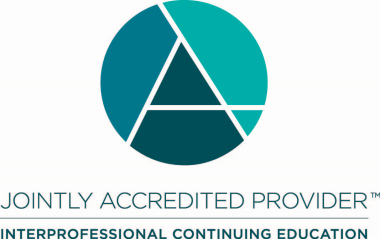 In support of improving patient care, Vizient, Inc. is jointly accredited by the Accreditation Council for Continuing Medical Education (ACCME), the Accreditation Council for Pharmacy Education (ACPE), and the American Nurses Credentialing Center (ANCC) to provide continuing education for the healthcare team.Designation Statement(s):PHARMACYVizient, Inc. designates this activity for a maximum of 1.00 ACPE credit hours. UAN JA0006103-0000-22-135-H03-PUAN JA0006103-0000-22-135-H03-TIdentification, Mitigation, and Disclosure of Relevant Financial Relationships As an accredited provider of continuing education, Vizient, Inc. is dedicated to ensuring this activity presents learners with only accurate, balanced, scientifically justified recommendations, and is free from promotion, marketing, and commercial bias. In accordance with The Standards for Integrity and Independence in Accredited Continuing Education, all planners, faculty, and others in control of the educational content have disclosed the absence or existence of all financial relationships (of any dollar amount) with ineligible companies within the past 24 months. It is Vizient’s policy that owners and employees of ineligible companies, and any individuals who refuse to disclose the absence or existence of financial relationships with any ineligible companies are disqualified from participating as planners or faculty.Disclosure of Financial Relationships:Absence of Relevant Financial RelationshipsVizient, Inc., Jointly Accredited for Interprofessional Continuing Education, defines companies to be ineligible as those whose primary business is producing, marketing, selling, re-selling, or distributing healthcare products used by or on patients.An individual is considered to have a relevant financial relationship if the educational content an individual can control is related to the business lines or products of the ineligible company.No one in a position to control the content of this educational activity have relevant financial relationships with ineligible companies.FacultyCarolyn Liptak, MBA, RPH
Pharmacy Executive Director
VizientBonnie Kirschenbaum, BScPharm, MS, FASHP, FCSHP
Consultant
VizientPlanning committeeJackie Stokes, BS
Manager, Pharmacy Program 
VizientGretchen Brummel, PharmD, BCPS
Consulting Solutions Director
VizientStatement of content validity Vizient, Inc. educational activities are intended to assist healthcare teams advance their professional responsibilities in accordance with the definition of continuing education. It is the policy of Vizient, Inc. to review and ensure that all content and recommendations for patient care within accredited CE is evidenced-based, based on current science and clinical reasoning while ensuring the content is fair and balanced. All recommendations must conform to the generally accepted standards of experimental design, data collection, analysis, and interpretation. Vizient, Inc. does not permit accredited continuing education if it advocates for unscientific approaches to diagnosis or therapy, or if the education promotes recommendations, treatment, or manners of practicing healthcare that are determined to have risks or dangers that outweigh the benefits or are known to be ineffective in the treatment of patients.FDA off-label/unapproved usageFaculty/Presenters are required to identify any new and evolving topics for which there is a lower/absence of evidence base. This is to ensure that our content does not advocate for, or promote, practices that are not, or not yet adequately based on current science, evidence, and clinical reasoning. Faculty/Presenters are required to disclose any discussion of (1) off-label/unapproved or investigational uses of FDA approved commercial products or devices and/or (2) products or devices not yet approved in the United States.Disclaimer: The education provided through this activity is for continuing education purposes only. The views and opinions expressed in this activity are those of the faculty/presenters and do not necessarily reflect the views of Vizient, Inc.